Presentation of the synthesizing evaluation of 
Norway’s International Climate and Forest InitiativeTime: 12:00-14:00, Tuesday 19 August 2014Venue: Litteraturhuset (Amalie Skram), Wergelandsveien 29, OsloNorway’s International Climate and Forest Initiative (NICFI) was launched in 2007 with the aim of reducing greenhouse gas emissions resulting from deforestation and forest degradation in developing countries (REDD+). More than 10 billion NOK has since then been invested to support such efforts both internationally and at the country level. This initiative is in other words the largest single undertaking within Norwegian development cooperation.The evaluation presented at this seminar gives an overview of the documented main results achieved by the initiative up to 2013. Assessments are made of the initiative’s contributions towards the global REDD+ regime, country progress in Brazil, Guyana, Indonesia and Tanzania, as well as the management of the initiative. The evaluation covers to some extent the progress through multilateral organizations.Host: Evaluation Department, Norad (Tel: +47 23980030): post-eval@norad.no The seminar will be streamed live and can be followed at: www.norad.no/skoginitiativetevaluert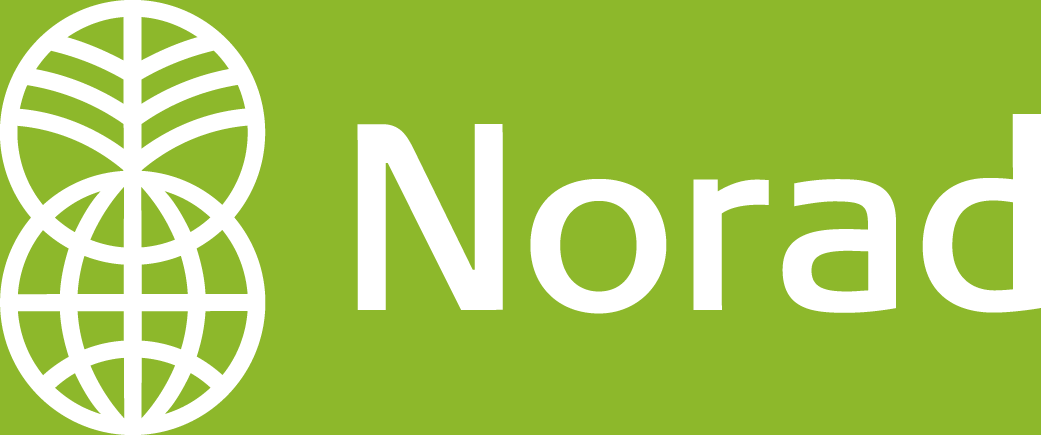 www.norad.no12:00-12:10Welcoming remarks Tale Kvalvaag, Director, Evaluation Department, Norad12:10-13:00Presentation of the Synthesising Evaluation of Norway’s international Climate and Forest InitiativePat Hardcastle, Overall Team Leader, LTS International, UKThis evaluation is a part of a series of evaluations conducted “real-time” as the Norwegian initiative is on-going. For more information: http://www.norad.no/no/evaluering/publikasjoner/The evaluation has been conducted by LTS International, Ecometrica, Indufor Oy and Chr. Michelsen Institute.13:00-13:30Comments from the panelPer Fredrik Pharo, Director, NICFI Secretariat, Ministry of Climate and EnvironmentIvar Jørgensen, Policy Director, Department for Climate, Energy and Environment, NoradArild Angelsen, Professor, Norwegian University of Life Sciences13:30-14:00Questions and Discussion